Окислюючі ємульсії ( Окисники)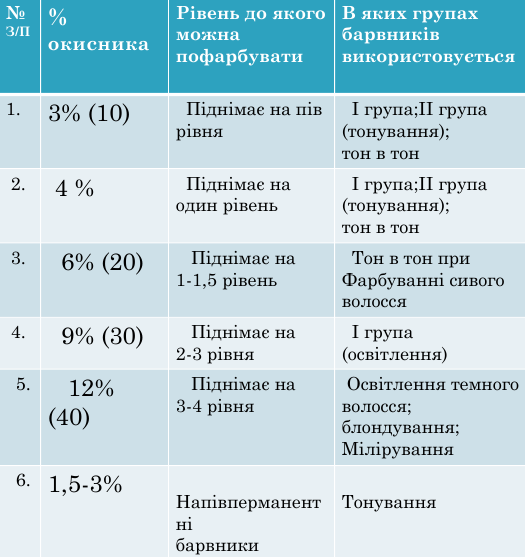 